Applicant InformationMarital StatusAre you?Household Information Your Income InformationIncome Information – Spouse or Parent #2; if living in same household as childOther Income InformationDepartment of Social Services assistanceChild Care Provider/ProgramYour Child’s Schedule in Care Other Child Care/Early Care & Education AssistanceChild Care/Early Care & Education InformationChild Care Council ScholarshipTell us how you heard about the Council’s scholarship programTell us why you should receive this scholarshipSummarize how the Council’s Early Opportunity Scholarship would help your child and family if you were to receive it. Checklist of attached required documents:Check off the items you are submitting that are required to complete your application.Agreement and SignatureI certify that I have read the 2017 Early Opportunity Scholarship application and Frequently Asked Questions that provide information on eligibility, length of scholarship and how the scholarship works. I certify that all of the information I have provided is true and correct to the best of my knowledge.  I understand if my income, residency, or child care provider changes, I must notify the Council immediately. I understand that if my child care cost is less than the scholarship monthly rate, the scholarship will not be provided. I understand that the Child Care Council of Westchester may request any additional information to verify or provide clarity mentioned above. I understand that if my program does not fulfill their requirements they may be required to return the scholarship paid. I certify that I have provided truthful and accurate information to the child care program/provider that I have chosen to care for my child(ren). Falsification of the information shall result in termination of the scholarship.What happens after my application is submitted? Deadline for receipt of application at the Child Care Council of Westchester: 5:00 pm Tuesday, May 30, 2017Review of applications by June 23, 2017 Notification to applicants by mail week of June 26, 2017 regarding application statusAward recipients and participating programs must return the signed Parent/Program Scholarship Responsibility Agreement to Child Care Council by July 14, 2017 to confirm acceptance of scholarshipThe Top 7 Tips for a Successful Application Read the Frequently Asked Questions (FAQs)The FAQs provide important information regarding eligibility, length of the scholarships and how the scholarships work. Follow the directionsMake sure you answer all the questions on the application accurately and attach the required documentation. When you think you are finished answering all the questions, check it one more time.Neatness counts!You don’t need to complete the application using a computer or typewriter, but a neatly written and legible application assists us when analyzing your information.Send in everything at the same timeBe sure to include all required documentation with your application. Submit a complete, original application by mail or in person. Leave enough time to complete the application and submit it by the deadlinePrepare for the unexpected, such as your car can run out of gas, you have to work late, you didn’t get to the Post Office.  Don’t leave everything for the last minute.  If the deadline is 5:00 pm and the application arrives at our office at 5:02, the application is late. Make sure you leave enough time to mail or drop off the original application by the deadline of 5:00 pm Tuesday May 30, 2017.Check it, and check it againMake sure you have the correct number of paystubs, and all other documentation.  Ensure you have identified an OCFS regulated child care program for your child/ren to attend.  If you need assistance locating an OCFS regulated infant, toddler, pre-school program or school age program, call our Referral Department at 914-761-3456 x 140. Mention you are a scholarship applicant. It’s ok to apply if your child is not currently in regulated care; just know you will have to place your child in a regulated program that is nationally accredited or is/has participated in a Council quality improvement program by July 1, 2017 if you are awarded a scholarship. Make sure the application is filled out completely and signed. Have questions? Don’t be afraid to email us at nicolem@cccwny.org or pick up the phone if you have a question. Call us at 914-761-3456 x 139 Monday through Friday between 9 am and 5 pm.Frequently Asked Questions (FAQs)What is the Early Opportunity Scholarship (EOS)? This scholarship helps cover the costs for 10 to 12 months (July 1, 2017 – June 30, 2018) of full time infant, toddler, pre-school and part time school age child care.  The families with infants and toddlers (under the age of 3 years old) will receive priority for the scholarship.If funds are available, families with preschool age children (3- 4 years old who are not yet in elementary school) will be considered next. If there are still funds available, families with school age children (5 – 12 years old) will be considered.The EOS Award can only be used at an OCFS regulated child care program that is nationally accredited; has participated in one of the Council’s quality improvement projects in 2013, 2014, 2015 or 2016 and received a high rating in one of their classrooms; has participated in the QualityStarsNY program in 2015 or 2016 and received a high rating; or will agree to participate in an Environment Rating Scale program with the Council to be completed by July 2018.  Full time care is defined as: A minimum of 30 hours per week for care in an OCFS regulated child care program. Part-time care is defined as: A minimum of 10 hours per week for care in a school age child care program (Only applicable for school age children during school year.) What is the eligibility of the Early Opportunity Scholarship (EOS)?To be eligible, all parents in the household must be employed full time (full time is defined as a minimum of 30 hours per week), reside in Westchester County, and have their child/ren (infant, toddler or preschooler) enrolled full time or school age child/ren enrolled part time in a child care program regulated by the Office of Children and Family Services (OCFS) and either nationally accredited or has participated, or will agree to participate  in a Child Care Council of Westchester quality improvement program. The program must be located in Westchester County. The Early Opportunity Scholarship is administered by the Child Care Council of Westchester. Awards are based on child’s age, household size, family income, and type of care being used. What is the length of the Early Opportunity Scholarship (EOS)?This round of scholarships will be applied to your child’s care from July 1, 2017 – June 30, 2018, as long as your child remains enrolled full time in a program that meets the requirements and the family continues meets all the eligibility requirements.  How much assistance can I get through the Early Opportunity Scholarship (EOS) from July 1, 2017 – June 30, 2018? Scholarships are based on child’s age as of July 1, 2017; school age children’s age by September 1, 2017. The award amounts are $2,000 to $5,100 for 12 months or $1,500 to $4,250 for 10 months. See chart below for specific rates per child’s age. Payments are made directly to the OCFS regulated program.  If the total monthly program fees are less than the award amount, your scholarship will not be more than the amount charged by the program. How does the Early Opportunity Scholarship (EOS) payments work?Monthly payments are made directly to the eligible child care program that your child attends. Parents are responsible to pay the remainder of tuition not covered by the scholarship. What programs can I use for the Early Opportunity Scholarship (EOS)?Your infant, toddler, preschooler or school ager must be enrolled in an OCFS regulated child care program that is nationally accredited; has participated in one of the Council’s quality improvement projects in 2013, 2014, 2015 or 2016 and received a high rating in one of their classrooms; has participated in the QualityStarsNY program in 2015 or 2016 and received a high rating; or will agree to participate in an Environment Rating Scale program with the Council to be completed by July 2018.  For information on programs that meet this criteria, call 914-761-3456 x 140.How Many of my Children can receive the Early Opportunity Scholarship (EOS)You can receive an Early Opportunity Scholarship (EOS) for up to three (3) children. What if my child is not currently attending a registered or licensed child care program that meets the Early Opportunity Scholarship (EOS) requirements?We would like to see all children in quality child care. Consequently, the Scholarship committee has decided that only programs that have or will agree to participate in a Child Care Council of Westchester, Inc. quality improvement project, participated in QualityStarsNY, or are nationally accredited are eligible for the scholarships (see above for more details).  Therefore, if you meet the other eligibility requirements, we encourage you to apply with the understanding that your child must be enrolled in a program that meets the requirements of the Early Opportunity Scholarship (EOS) in order for you to receive the scholarship.  You can contact the Council’s Referral Department to help you find new child care options that you may not have been aware of. Call 914-761-3456 x 140 to reach the Council’s Referral Department. Your current program may also contact the Council to discuss how to participate in a quality improvement program in order to be qualified for the scholarship. Please contact Nicole Masucci nicolem@cccwny.org or 914-761-3456 ext. 139 for more details. Do both parents have to work to qualify for an Early Opportunity Scholarship (EOS)?Yes.  If there are two parents in a household, both parents must work full time.  If there is one parent in the household, s/he must work full time. Full time work is at least thirty (30) hours per week. Consideration is given to households where one parent is disabled and full time child care makes it possible for a second parent to work full-time.What determines who will receive an Early Opportunity Scholarship (EOS)The most important factors are family income, family size and child’s age. Awards are made based on age of child, financial need, and program requirements.  The families with infants and toddlers (under the age of 3 years old) will receive priority for the scholarship.If funds are available, families with preschool age children (3- 4 years old who are not yet in elementary school) will be considered next. If there are still funds available, families with school age children (5 – 12 years old) will be considered.How is household/family size defined?An adult is considered to be any person 18 years of age or older unless the individual meets the definition of a child with special needs.  Adult children over the age of 21, living in the household, are not included in determination of family size.  If one or both parents are disabled, proof of disability is required.  What happens if my child starts at one child care program and transfers to another provider?No problem.  Just ensure the new child care program meets the requirements for the scholarships.  Immediately notify the Child Care Council in writing.  The scholarship will be transferred to the new child care program.Does child support count towards gross income?Yes.  Child support received is included in family income. Proof of receipt of child support monies is required.  How do I apply?Send your completed application with all required documentation by 5:00 pm, May 30, 2017 to Child Care Council of Westchester313 Central Park AvenueScarsdale, NY 10583Attn.: 2017 Scholarships Questions:  Call Nicole Masucci at 914-761-3456 ext. 139 or email nicolem@cccwny.org 2017-2018 APPLICATION Child Care Council of Westchester, Inc. ScholarshipsDeadline for Receipt of Application: 5:00 P.M. – Tuesday, May 30, 2017ALL SECTIONS MUST BE COMPLETED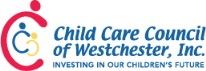 PRINT LEGIBLY!Both parents must be listed on the application if they live in the household.First Name (parent #1)Last Name (parent #1)First Name (parent #2)Last Name (parent #2)Street AddressCity, ST ZIP CodeCell PhoneHome/Work PhoneE-Mail AddressMailing Address, if differentMarriedSingle or SeparatedOtherLIST EVERYBODY WHO LIVES WITH YOU. LIST EVERYBODY WHO LIVES WITH YOU. LIST EVERYBODY WHO LIVES WITH YOU. LIST EVERYBODY WHO LIVES WITH YOU. LIST EVERYBODY WHO LIVES WITH YOU. LIST EVERYBODY WHO LIVES WITH YOU. Relationship to youFirst NameLast NameDate of BirthSexI would like the scholarship to cover care for this child?SelfMaleFemaleYesNoMaleFemaleYesNoMaleFemaleYesNoMaleFemaleYesNoMaleFemaleYesNoMaleFemaleYesNoMaleFemaleYesNoYour Name:Employer:Occupation:How much are you paid (gross income before taxes)? How often are you paid? Weekly  Every other week   Twice a Month  MonthlyHow many hours do you work?Do you have any other jobs?No  Yes; if yes please provide the same information as aboveCheck if you do not have a spouse Check if the 2nd parent does not live in the same household as the childCheck if you do not have a spouse Check if the 2nd parent does not live in the same household as the childSpouse/Parent #2 Name:Employer:Occupation:How much are they paid (gross income before taxes)? How often are they paid?Weekly  Every other week   Twice a Month  MonthlyHow many hours do they work?Do they have any other jobs?No  Yes; If yes please provide the same information as aboveIncomeYes/NoIf yes, how much & how often (weekly/monthly)?    Attach ProofDo you current receive child support?No  YesDo you or your children current receive SSI?No  YesDo you have any other income?No  YesIncomeYes/NoDo you currently receive child care subsidy from the Department of Social Services?No  YesComment: Have been denied child care subsidy from the Department of Social Services in the past 3 months?No  YesIf yes, when?   Attach denial letterChild must be enrolled by July 1, 2017 or September 1, 2017Child must be enrolled by July 1, 2017 or September 1, 2017Child must be enrolled by July 1, 2017 or September 1, 2017Child must be enrolled by July 1, 2017 or September 1, 2017Child must be enrolled by July 1, 2017 or September 1, 2017Child’sFirst NameProgram/Provider  Name Program AddressLicense/Registration  #I do not currently have a child care provider/program:Child’sFirst NameProgram/Provider  Name Program AddressLicense/Registration  #I do not currently have a child care provider/program:I do not have child care Please contact me to help me find child careI do not have child care Please contact me to help me find child careI do not have child care Please contact me to help me find child careChild’sFirst NameWhat is the total # of hours in care per week?What is the total # of days in care per week?I would like the scholarship to cover:How much are you currently paying for child care a week? July ’17  to June’18 September ‘ 17 to June’ 18 (summer opt-out)  July ’17  to June’18 September ‘ 17 to June’ 18 (summer opt-out)  July ’17  to June’18 September ‘ 17 to June’ 18 (summer opt-out) *** The Council understands that some families may choose a non-OCFS regulated care for the summer, July & August (such as a day camp). Therefore, you may opt-out of the scholarship for these months and except a prorated scholarship for September 2017 to June 2018. Also, you may not use the scholarship only for care during July – August. If you accept the scholarship and then end it in September, the Council has the right to request the funds be returned if the scholarship is only used for the summer.*** The Council understands that some families may choose a non-OCFS regulated care for the summer, July & August (such as a day camp). Therefore, you may opt-out of the scholarship for these months and except a prorated scholarship for September 2017 to June 2018. Also, you may not use the scholarship only for care during July – August. If you accept the scholarship and then end it in September, the Council has the right to request the funds be returned if the scholarship is only used for the summer.*** The Council understands that some families may choose a non-OCFS regulated care for the summer, July & August (such as a day camp). Therefore, you may opt-out of the scholarship for these months and except a prorated scholarship for September 2017 to June 2018. Also, you may not use the scholarship only for care during July – August. If you accept the scholarship and then end it in September, the Council has the right to request the funds be returned if the scholarship is only used for the summer.*** The Council understands that some families may choose a non-OCFS regulated care for the summer, July & August (such as a day camp). Therefore, you may opt-out of the scholarship for these months and except a prorated scholarship for September 2017 to June 2018. Also, you may not use the scholarship only for care during July – August. If you accept the scholarship and then end it in September, the Council has the right to request the funds be returned if the scholarship is only used for the summer.*** The Council understands that some families may choose a non-OCFS regulated care for the summer, July & August (such as a day camp). Therefore, you may opt-out of the scholarship for these months and except a prorated scholarship for September 2017 to June 2018. Also, you may not use the scholarship only for care during July – August. If you accept the scholarship and then end it in September, the Council has the right to request the funds be returned if the scholarship is only used for the summer.IncomeYes/NoAre you applying for any free programs, such as Pre-k or UPK, for the September 2017 school year?No  YesIf yes, explain?  Are you receiving any financial assistance to help pay for child care (i.e. discounted rate from child care program, another scholarship, family assistance)No  YesIf yes, explain?   What type of child care are you currently  using for the children who would receive this scholarshipWhat type of child care are you currently  using for the children who would receive this scholarshipWhat type of child care are you currently  using for the children who would receive this scholarshipWhat type of child care are you currently  using for the children who would receive this scholarshipWhat type of child care are you currently  using for the children who would receive this scholarship(check all that apply)Child #1Child #2Child #3Child #4Licensed child care centerFamily child care provider (registered or group)Part day nursery schoolPublic school Pre-kAfter school/School-age programHead Start programFriend or neighborFamily memberIn-home child care/nannyBabysitterHave you previously received a child care scholarship through the Child Care Council?No  YesIf yes, when?  Council Email Child Care Program/ProviderPediatricianCouncil’s Website Family/FriendNewspaperCouncil’s Newsletter Community OrganizationFlyerPrevious Recipient Public SchoolSocial Media (Facebook, Twitter, etc.) Other  I have answered all questions/sections on pages 3 thru 8       and signed page 8.  I have submitted Proof of Residency Acceptable proof includes an electric bill, cable bill, and/or phone bill which list full address and my name. (driver’s license and passports are not accepted)  I have read and signed the agreement below  I have submitted Proof of Child Support  I have submitted Proof of  Child’s AgeBirth Certificates for all children applying for scholarship   I have submitted a Proof of Income for myself and if applicable, for my spouse and/or parent #2.A month’s worth of income that could include:4 consecutive, recent paystubs if paid weekly2 consecutive, recent paystubs if paid bi-weeklyDocumentation of ANY & ALL incomeName (printed) of  Parent #1Signature of  Parent #1Date of  Parent #1Name (printed) of  Parent #2Signature of  Parent #2Date of  Parent #2Rate Chart for July 2017 to June 2018Monthly RateDaily Rate*Total Annual Award for 12 MonthsTotal Annual Award for 10 Months (opted  out summer care).Infants (Children under 2 years old (as of July 2017)Infants (Children under 2 years old (as of July 2017)Infants (Children under 2 years old (as of July 2017)Infants (Children under 2 years old (as of July 2017)Infants (Children under 2 years old (as of July 2017)Center Based Care & Family Home Based Care (FCC/GFCC)$425.00 $19.32 $5,100.00$4,250.00Toddlers (Children 2 years old as of July 2017) Toddlers (Children 2 years old as of July 2017) Toddlers (Children 2 years old as of July 2017) Toddlers (Children 2 years old as of July 2017) Toddlers (Children 2 years old as of July 2017) Center Based Care & Family Home Based Care (FCC/GFCC)$425.00 $19.32 $5,100.00$4,250.00Preschoolers (Children 3  & 4 years old as of July 2017)Preschoolers (Children 3  & 4 years old as of July 2017)Preschoolers (Children 3  & 4 years old as of July 2017)Preschoolers (Children 3  & 4 years old as of July 2017)Preschoolers (Children 3  & 4 years old as of July 2017)Center Based Care & Family Home Based Care (FCC/GFCC)$250.00$11.36$3,000.00$2,250.00School Age (Children entering into Kindergarten to 12 years old as of September 2017)School Age (Children entering into Kindergarten to 12 years old as of September 2017)School Age (Children entering into Kindergarten to 12 years old as of September 2017)School Age (Children entering into Kindergarten to 12 years old as of September 2017)School Age (Children entering into Kindergarten to 12 years old as of September 2017)Center, School Age Programs & Family Home Based Care (FCC/GFCC)$167.00 $7.59 $2,004.00$1,503.00*If child care program/provider does not charge parents for absences, daily rate will be changed for days child attended, even if only absent for 2 days. *If child care program/provider does not charge parents for absences, daily rate will be changed for days child attended, even if only absent for 2 days. *If child care program/provider does not charge parents for absences, daily rate will be changed for days child attended, even if only absent for 2 days. *If child care program/provider does not charge parents for absences, daily rate will be changed for days child attended, even if only absent for 2 days. *If child care program/provider does not charge parents for absences, daily rate will be changed for days child attended, even if only absent for 2 days. SituationIncluded in Family UnitAn unmarried individual residing together with his/her own children All individuals are part of the unitUnmarried individuals residing together with his/her own children and/or children in commonAll individuals are part of the family unitParent under age 21 residing with his/her parentsParent and child are the family unit, not the grandparentsUnmarried individuals residing together and no children in commonEach parent/caretaker is considered a separate family unit with his/her own children